DIVOKÉ SNY MAXIPSA FÍKA – audioposlech http://www.audioknihy-online.cz/divoke-sny-maxipsa-fika-rudolf-cechura/Než začneš poslouchat, přečti si otázky a zkus na ně odpovědět, někdy si budeš muset tipnout. Po poslechu si zkontroluj, zda jsi měl pravdu, zda byl tvůj odhad správný.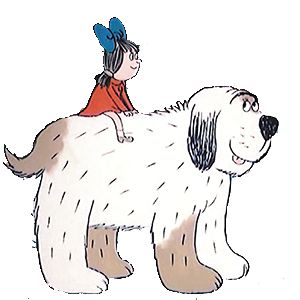 1. Co je to turniket?2. Dokážeš vysvětlit, co znamená „Fandi jako člověk“?3. Tipni si. Co snědl Fík na fotbalovém utkání? 20 hamburgerů3 pizzypůl košíku párků4. Jaké dva psí týmy hrály proti sobě fotbal?5. Kdo unesl Áju? křečcikrtcimimozemšťani6. Napiš jednu větu o Fíkovi.